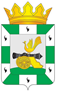 МУНИЦИПАЛЬНОЕ ОБРАЗОВАНИЕ«СМОЛЕНСКИЙ РАЙОН» СМОЛЕНСКОЙ ОБЛАСТИСМОЛЕНСКАЯ РАЙОННАЯ ДУМАРЕШЕНИЕот 28 марта 2019 года               № 35Об утверждении перечня объектов государственной собственности Смоленской области, передаваемых безвозмездно в муниципальную собственность муниципального образования «Смоленский район» Смоленской областиРуководствуясь областным законом от 27 февраля 2002 года № 22-з «О порядке управления и распоряжения государственной собственностью Смоленской области», постановлением администрации Смоленской области от 29 августа 2002 года № 217 «Об утверждении порядка принятия решения о передаче объектов государственной собственности Смоленской области в собственность муниципального образования и передачи объектов государственной собственности Смоленской области в собственность муниципального образования», Уставом муниципального образования «Смоленский район» Смоленской области, Смоленская районная Дума РЕШИЛА:1. Утвердить прилагаемый перечень объектов государственной собственности Смоленской области, передаваемых безвозмездно в муниципальную собственность муниципального образования «Смоленский район» Смоленской области. 2. Прилагаемый перечень направить в Департамент имущественных и земельных отношений Смоленской области для согласования и принятия соответствующего решения.Председатель Смоленской районной Думы                                     С.Е ЭсальнекПриложение к решению Смоленской районной Думы от 28 марта 2019 года № 35Переченьобъектов государственной собственности Смоленской области, передаваемых безвозмездно в муниципальную собственность муниципального образования «Смоленский район» Смоленской области№п/пНаименование объектовКоличество (шт.)Балансовая стоимость (руб.)1.Автомобильная шина Nokian Hakkapeliitta 7 215/60 R16425 622,442. Диск литой417 800,00